Досуг: "Основные определения"(ГИБДД, автомобиль, пешеход, водитель, дорога, светофор, улица)Задачи: дать понятие об основных определениях, необходимых при изучении ПДД, активизировать процессы мышления, внимания и речи детей; уточнить представление о транспорте и правилах дорожного движения; воспитывать сообразительность и находчивость.Методическое обеспечение: картина городской улицы, фото дорог.Воспитатель.  Я буду задавать вам вопросы. Кто знает правильный ответ, должен поднять руку. Кто первым ответит правильно, получает фишку. В конце игры посчитаем фишки и выявим победителя.Вопросы: - Сколько колес у легкового автомобиля? ( 4)- Сколько человек могут ехать на одном велосипеде? (1)- Кто ходит по тротуару? (пешеход)- Кто управляет автомобилем? (Водитель)- Как называется место пересечения двух дорог? (Перекресток)- Для чего нужна проезжая часть? ( для движения транспорта)- По какой стороне проезжей части движется транспорт? ( По правой)- Что может произойти, если пешеход или водитель нарушил правила дорожного движения?        ( Авария или ДТП)- Какой свет верхний на светофоре?    (Красный)- С какого возраста разрешается детям ездить на велосипеде по улице? (С 14  лет)- Сколько сигналов у пешеходного светофора?  (Три)- На какое животное похож пешеходный переход? ( На зебру)- Как пешеход может попасть в подземный переход? ( По лестнице вниз)- Если нет тротуара, где можно двигаться пешеходу? (По обочине слева, навстречу транспорту)- Какие машины оборудованы специальными звуковыми и световыми сигналами? ( «Скорая помощь», пожарная и милицейская машины)- Что держит в руке инспектор ГИБДД ?    ( Жезл)- Где нужно играть, чтобы не подвергаться опасности? ( Во дворе, на детской площадке) В: Это была разминка для ума. А сейчас дети, посмотрите на картинку, что на ней изображено?Д: дорогаВ:  давайте нарисуем дорогу.Дорога- это искусственное сооружение для движения транспорта. Дорога соединяет между собой микрорайоны города, города, поселки. По дорогам движется транспорт, а дорога состоит из обочины и проезжей части.Воспитатель рисует и показывает детям дорожное полотно, обочину и проезжую часть.В: дети, из чего сделана дорога? (из асфальта).Обратите внимание на картину и скажите, что стоит у дороги? (светофор).Для чего он нужен? (для регулировки движения)Давайте поиграем и вспомним значение цвета у светофора.Подвижная игра. Воспитатель разъясняет правила.На красный цвет дети стоят, не двигаясь. Желтый- поднимают указательный палец правой руки вверх. Зеленый- быстро двигаются.Дети, а кто наводит порядок на дороге, если водители и пешеходы не соблюдают правила дорожного движения?Если дети затрудняются ответить, то воспитатель говорит :"инспектор ГИБДД"(государственная инспекция безопасности дорожного движения.На дорогая стоят всегда посты ГИБДД, которые в любую погоду следят за порядком на наших дорогая. У инспекторов специальная форма, вот посмотрите, и жезл, которым останавливает нарушителей.Дети рассматривают форму и атрибуты инспектора.Ребята, на следующем досуге мы с вами поиграем в водителей, пешеходов и инспектора ГИБДД.Продолжение досуга в следующем занятии.Сюжетно- ролевые  игры по ПДД для дошкольниковЗнакомство с транспортом и светофором.Задачи: закреплять представления детей о транспорте, умение по описанию ( загадке) узнавать предметы; развивать смекалку, быстроту мышления и речевую активность, познакомить детей со  светофором и его действием в регулировании дорожного движения. Закрепить с детьми знание цветов светофора, учить детей безопасному поведению на улице.Методическое пособие:  макет улицы с пешеходным переходом и макетом светофора, детская игрушечная коляска, машины, рули для детей, костюм полиции и жезл.Дети сидят полукругом.          Воспитатель. Дети, мы с вами беседовали о транспорте, наблюдали за его движением по дороге, а сегодня поиграем в игру, которая называется « Пешеходы на улице». Послушайте правила игры. Я буду загадывать загадки о транспорте, а вы должны подумать и правильно их отгадать. Кто первым отгадает, о каком транспорте идет речь в загадке, получает картинку с его изображением. У кого в конце игры будет больше картинок, тот будет регулировщиком движения транспорта(инспектором ГИБДД), а остальные пешеходы.              ***Дом - чудесный бегунокНа своей восьмерке ног.Бегает аллейкойПо стальным двум змейкам.(Трамвай)               ***Что за чудо светлый дом?Пассажиров много в нем.Носит обувь из резиныИ питается бензином.          (Автобус)           ***Что такое - отгадай:Ни автобус, ни трамвай.Не нуждается в бензине,Хотя колеса на резине.       (Троллейбус)             ***Их видно повсюду, их видно из окон,По улице движутся быстрым потоком.Они перевозят различные грузы -Кирпич и железо, зерно и арбузы.( Грузовики)             ***Этот конь не ест овса,Вместо ног - два колеса.Сядь верхом и мчись на нем!Только лучше правь рулем!     (Велосипед)             ***Длинной шеей поверчу,Груз тяжелый подхвачу.Где прикажут - положу,Человеку я служу.              ( Подъемный кран)              **К нам во двор забрался «крот»,Роет землю у ворот.Сотни рук он заменяет,Без лопаты он копает.        ( Экскаватор)            ***Мчится огненной стрелой,Мчится вдаль машина.И зальет пожар любойСмелая дружина.                  ( Пожарная машина)           ***Полотно, а не дорожка,Конь не конь - сороконожка.По дорожке той ползет,Весь обоз один везет.             (Поезд)          ***Овсом не кормят, кнутом не гонят,А как пашет - 5 плугов тащит.  (Трактор)        ***Чтобы он тебя повез,Не попросит он овес.Накорми его бензином,На копыта дай резину.И тогда, поднявши пыль,Побежит ...                           (Автомобиль)                                     ***У  чудовища три глаза и горят они огнями разными,но не сразу. Загорелся у чудища зеленый глаз,Можно улицу переходить сейчас.Желтый глаз у чудища горит, он двигаться велит.Ну а если красный глаз горит: " Стой!"- он всем нам говорит.                                                              (Светофор)Ребята ,а сейчас мы с вами пройдем к зебре и светофору.Инспектор ГИБДД, будет стоять здесь с жезлом и контролировать движение автомобилистов и пешеходов. Нам нужно разделиться на 2 команды и по сигналу светофора начать движение. Первая команда -это автомобилисты с рулями, а другая- пешеходы.Дети распределяются по командам. Пешеходы могут бегать, прыгать , ходить, но при этом наблюдать за светофором и выполнять те команды, которые он будет задавать своими огоньками. Игра проводиться 2-3 минуты.Затем команды меняются ролями. Инспектор ГИББД выявляет нарушения, детей нарушивших правило исключают из игры, просят по наблюдать за другими участниками.Воспитатель поощряет победившую команду и подбадривает других.К игре прилагается фоторепортаж.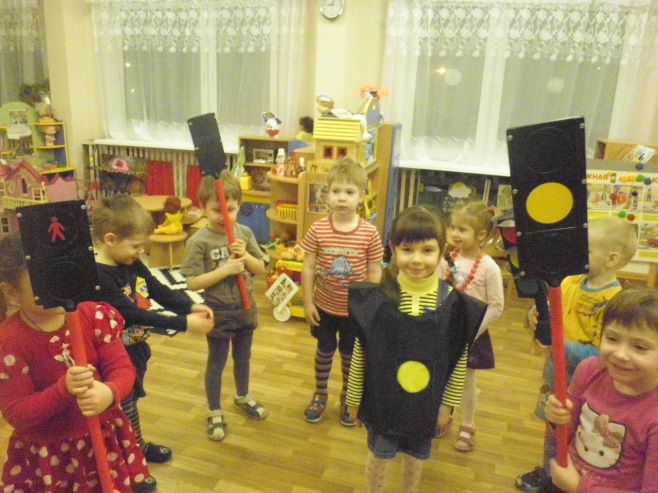 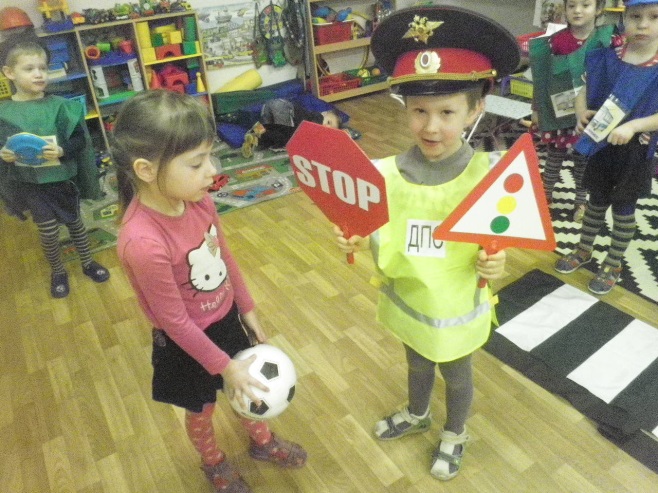 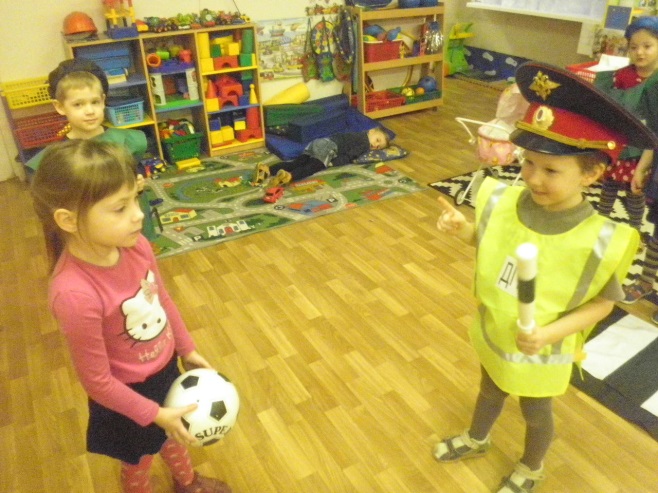 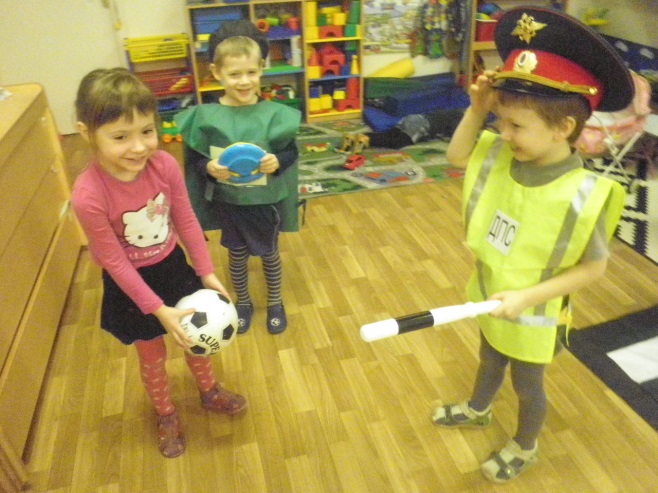 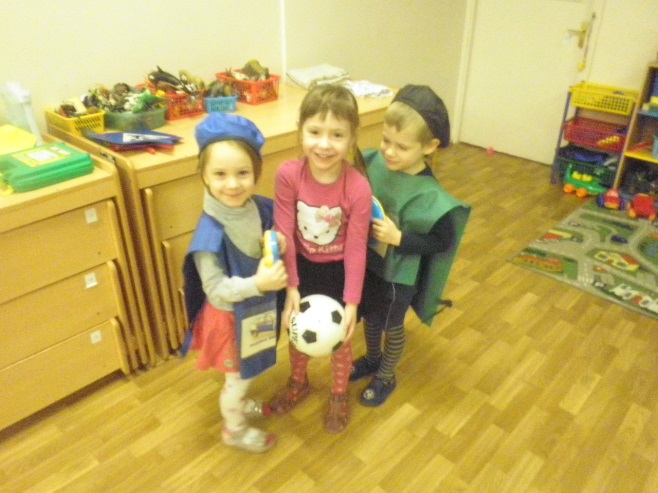 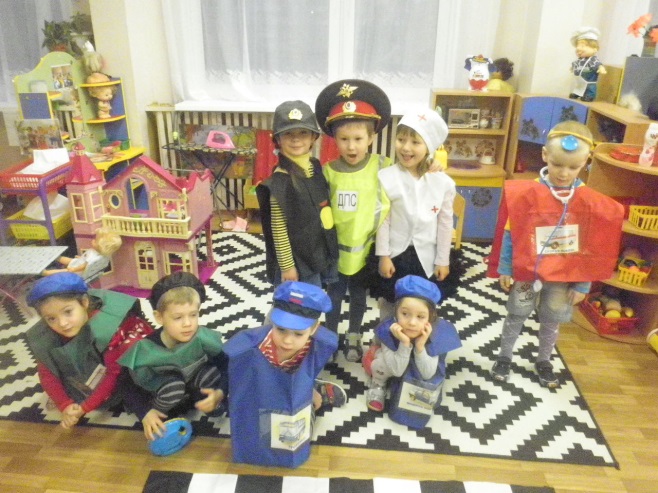 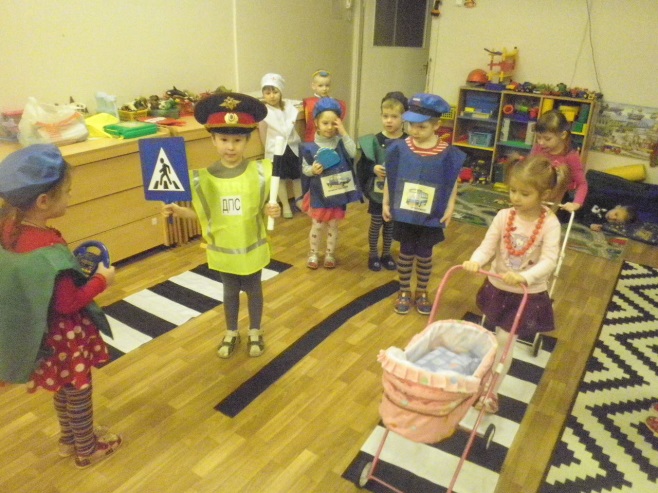 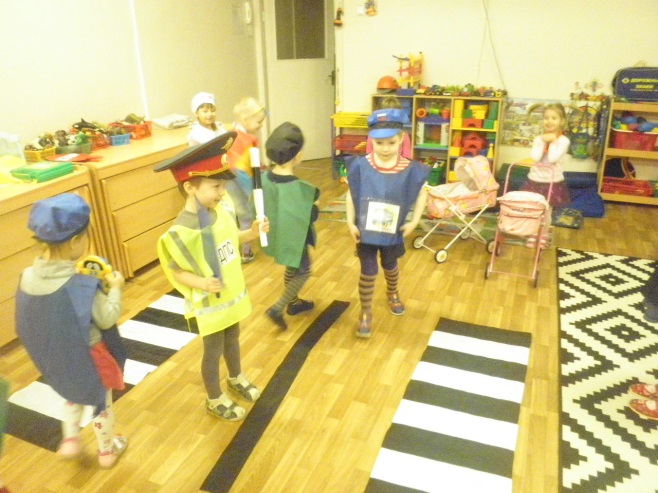 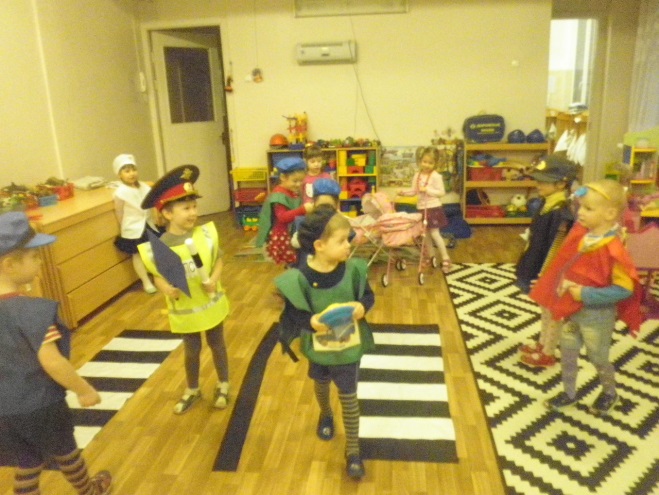 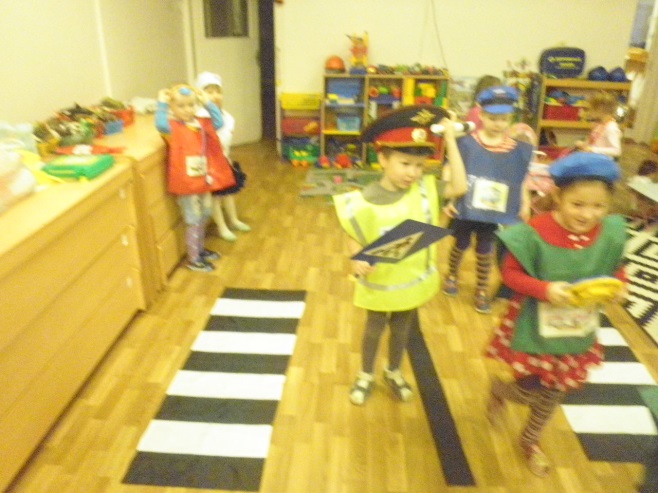 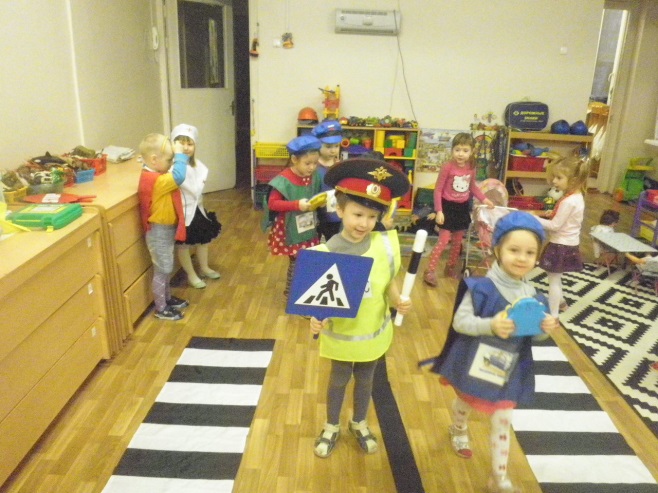 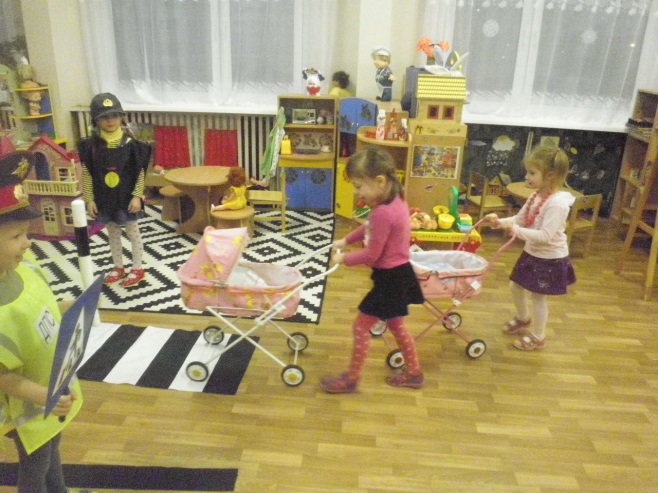 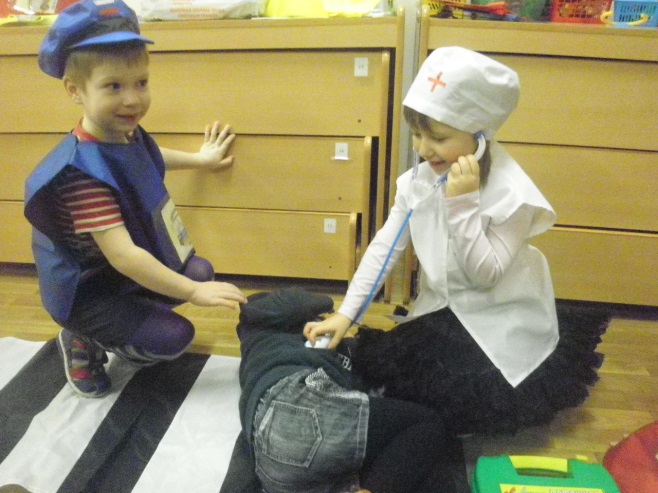 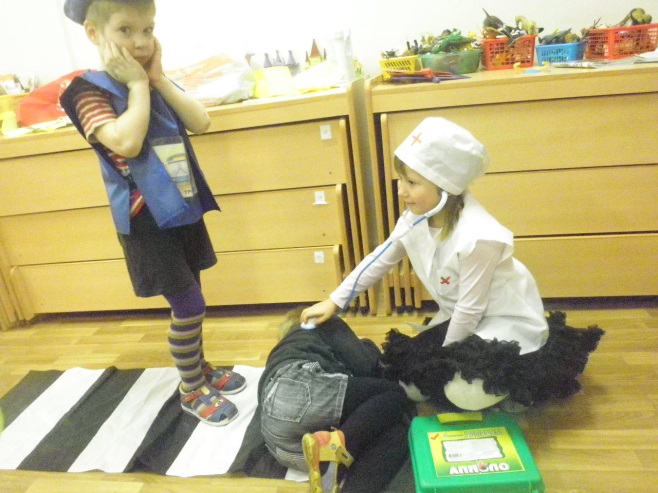 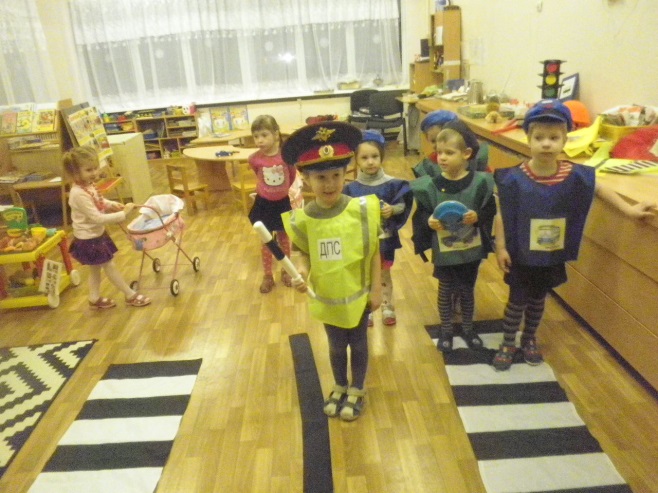 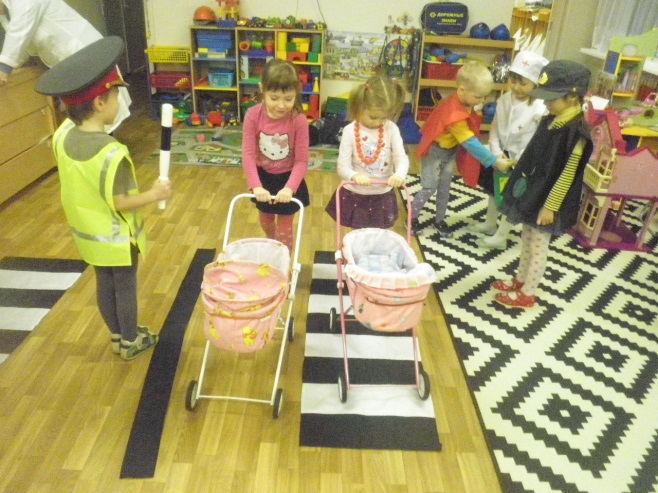 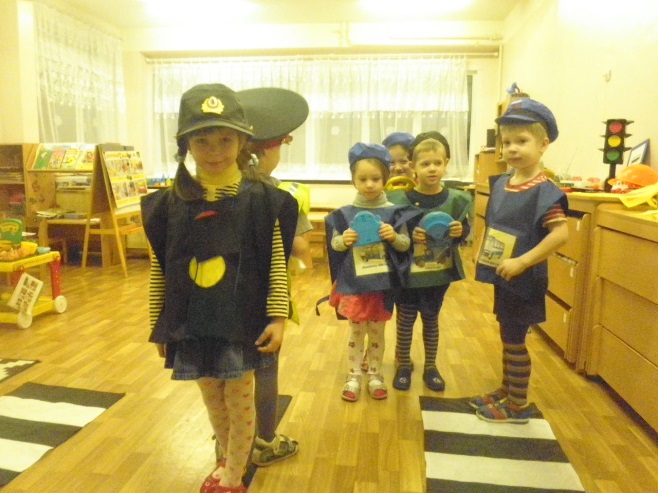 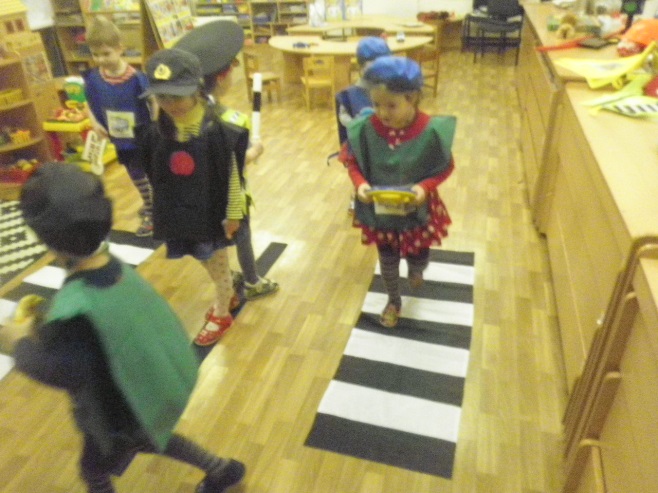 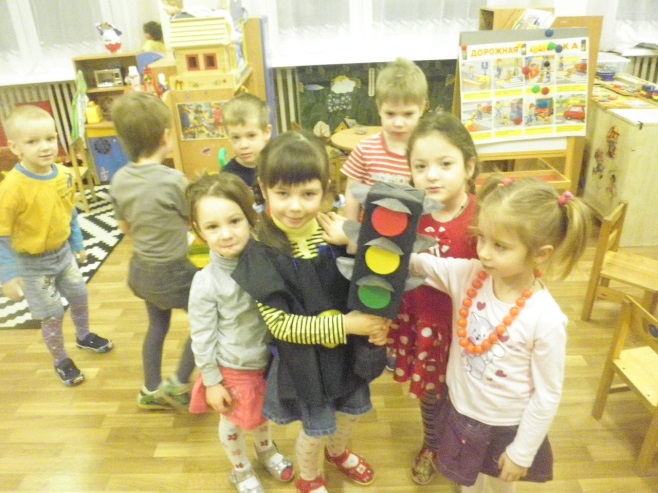 